УКРАЇНА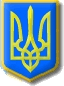 Нетішинська міська рада Хмельницької областіР І Ш Е Н Н Ядвадцять третьої сесії Нетішинської міської радиVІІІ скликання27.05.2022         				Нетішин	                              	№ 23/1462Про розгляд звернення ТОВ «АКРІС АГРО ГРУП» щодо передачі в оренду земельної ділянкиВідповідно до пункту 34 частини 1 статті 26, пункту 3 частини 4 статті 42 Закону України «Про місцеве самоврядування в Україні», статей 12, 92 пункту 27 розділу Х «Перехідні положення» Земельного кодексу України, Закону України «Про землеустрій», враховуючи пропозиції постійної комісії Нетішинської міської ради VІІІ скликання з питань містобудування, архітектури, будівництва, благоустрою, регулювання земельних відносин та екології, та з метою розгляду звернення ТОВ «АКРІС АГРО ГРУП», зареєстрованого у виконавчому комітеті Нетішинської міської ради 29 квітня  2022 року за № 21/1191-01-09/2022, Нетішинська міська рада  в и р і ш и л а:Відмовити  ТОВ «АКРІС АГРО ГРУП» у передачі в оренду земельної ділянки площею , кадастровий номер 6810500000:03:001:0057, (цільове призначення 16.0. Землі запасу), у зв’язку з тим, що зазначена земельна ділянка перебуває в постійному користуванні виконавчого комітету Нетішинської міської ради та цільове призначення земельної ділянки не відповідає вимогам підпункту 2 пункту 27 розділу Х «Перехідні положення» Земельного кодексу України, а саме: під час дії правового режиму воєнного стану без проведення земельних торгів  в оренду передаються земельні ділянки для ведення товарного сільськогосподарського виробництва.Міський голова                                                                   Олександр СУПРУНЮК